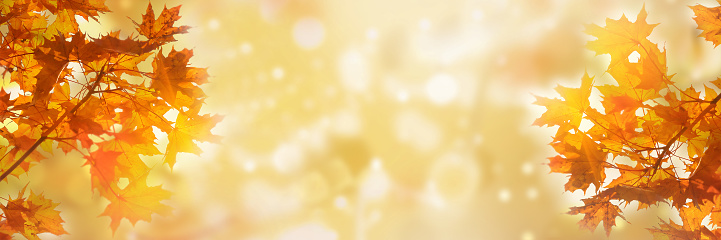 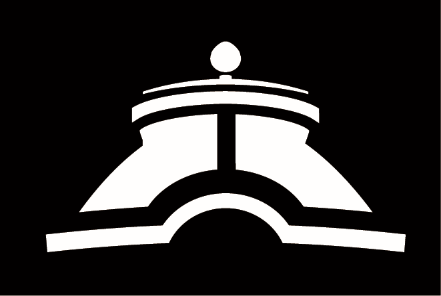 Big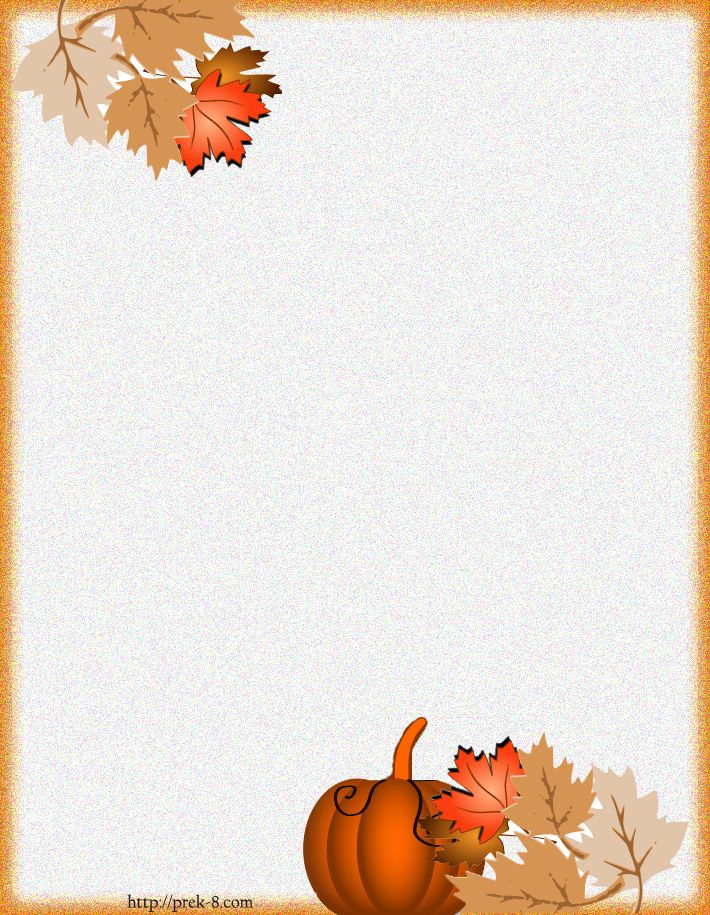 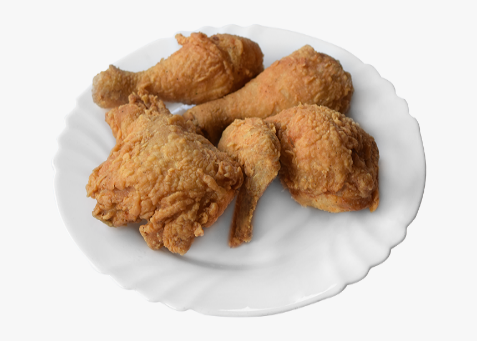 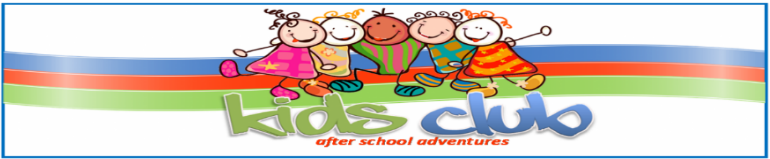 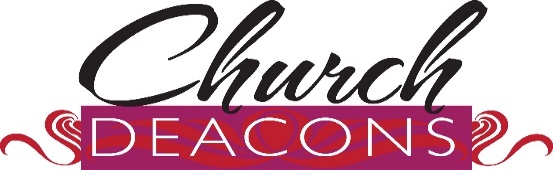 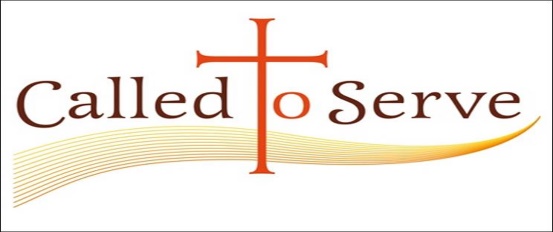 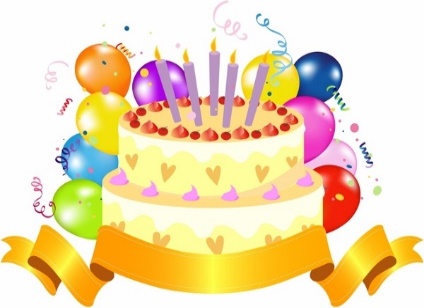 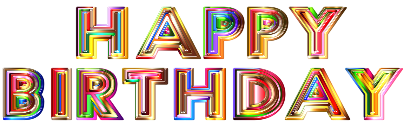 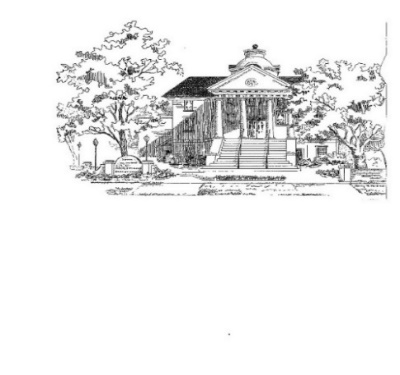 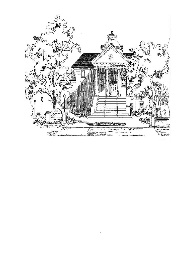 